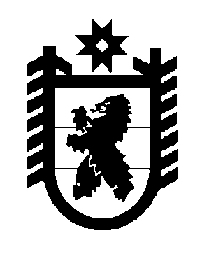 Российская Федерация Республика Карелия    ПРАВИТЕЛЬСТВО РЕСПУБЛИКИ КАРЕЛИЯПОСТАНОВЛЕНИЕот  22 мая 2013 года № 166-Пг. Петрозаводск О внесении изменений в постановление ПравительстваРеспублики Карелия от 12 апреля 2011 года № 95-П Правительство Республики Карелия п о с т а н о в л я е т: Внести в постановление Правительства Республики Карелия               от 12 апреля 2011 года № 95-П «Об организации и обеспечении отдыха и оздоровления  детей  в Республике Карелия (за исключением организации отдыха детей в каникулярное время)» (Собрание законодательства Республики Карелия, 2011, № 4, ст. 506; № 9, ст. 1460; 2012,  № 4, ст. 634;  № 7, ст. 1355)  следующие изменения:1. В пункте 2 слова «,а также иных услуг по организации отдыха детей и их оздоровления» исключить. 2. В Порядке организации и обеспечения отдыха и оздоровления детей в Республике Карелия (за исключением организации отдыха детей в каникулярное время), утвержденном указанным постановлением:пункт 2 после слов «Министерство здравоохранения и социального развития Республики Карелия» дополнить словами «, Министерство по делам молодежи, физической культуре, спорту и туризму Республики Карелия»;в пункте 3: абзац третий изложить в следующей редакции: «в санаторно-курортных учреждениях, расположенных на территории Республики Карелия и иных субъектов Российской Федерации, а также стран СНГ;»;абзац четвертый исключить;абзац пятый дополнить словами «, а также стран СНГ»;в пункте 4: абзац второй изложить в следующей редакции: «приобретение на конкурсной основе путевок в загородные стационарные оздоровительные лагеря, санаторно-курортные учреждения, специализированные (профильные) лагеря;»;абзац  девятый изложить в следующей редакции:«контроль за оказанием предоставляемых услуг по организации отдыха и оздоровления детей в соответствии с заключенными государственными контрактами, при необходимости до заключения государственного контракта;»;в абзаце десятом слова «Министерством здравоохранения и социального развития Российской Федерации» заменить словами «Министерством труда и социальной защиты Российской Федерации»;дополнить пунктами 7, 8 следующего содержания:«7. Министерство по делам молодежи, физической культуре, спорту и туризму Республики Карелия в пределах установленного государственного задания организует и обеспечивает отдых и оздоровление детей в специализированных (профильных) лагерях, организуемых подве-домственными  государственными учреждениями (далее – профильные спортивные лагеря), со сроком пребывания от 5 до 14 календарных дней.8. В целях реализации полномочий, указанных в пункте 7 настоящего Порядка, Министерство по делам молодежи, физической культуре, спорту и туризму Республики Карелия обеспечивает:питание и содержание детей в профильных спортивных лагерях;транспортное обслуживание детей в профильных спортивных лагерях;организацию воспитательных, культурно-досуговых, спортивно-оздоровительных и других мероприятий для детей в профильных спортивных лагерях;ведение учета детей, получающих услуги по отдыху и оздоровлению в профильных спортивных лагерях, по установленной им форме.».В Условиях и порядке оплаты (полной или частичной) стоимости питания детей в детских оздоровительных лагерях с дневным пребыванием, стоимости проезда на междугородном транспорте организованных групп детей к местам отдыха и обратно и стоимости путевок для детей, находящихся в трудной жизненной ситуации, в организации отдыха детей и их оздоровления, включающих питание, а также иных услуг по организации отдыха детей и их оздоровления, утвержденных указанным постановлением:в наименовании слова «, а также иных услуг по организации отдыха детей и их оздоровления» исключить;пункт 1 изложить в следующей редакции: «Условия и порядок оплаты (полной или частичной) стоимости питания детей в детских оздоровительных лагерях с дневным пребыванием, стоимости проезда на междугородном транспорте организованных групп детей к местам отдыха и обратно и стоимости путевок для детей, находящихся в трудной жизненной ситуации,                              в организации отдыха детей и их оздоровления, включающих питание (далее – Условия и Порядок) определяют правила оплаты стоимости питания детей, находящихся в трудной жизненной ситуации, в детских оздоровительных лагерях с дневным пребыванием, стоимости проезда на междугородном транспорте организованных групп детей к местам отдыха и обратно, стоимости путевок, включающих питание, в загородные стационарные оздоровительные лагеря, санаторно-курортные учреждения (детский санаторий, санаторный оздоровительный лагерь круглогодичного действия) (далее – стационарные лагеря), в специализированные (профильные) лагеря, организованные в том числе общественными организациями (объединениями), фондами и другими некоммерческими организациями, деятельность которых направлена на работу с детьми, учреждениями социального обслуживания, лечебно-профилактическими учреждениями (далее – профильные лагеря).»;в пункте 3:подпункт «а» дополнить абзацем следующего содержания:«проезда организованных групп детей на междугородном транспорте к местам отдыха и обратно;»;подпункт «б» изложить в следующей редакции: «б) на оплату расходов по организации проведения проверок качества предоставляемых услуг в соответствии с заключенными государственными контрактами или при необходимости до заключения контракта с выездом на место нахождения стационарных, профильных лагерей.»;в пункте 4:подпункт «а» изложить в следующей редакции: «а) от 6 до 16 лет включительно на дату заезда в стационарные лагеря, расположенные на территории Республики Карелия и иных субъектов Российской Федерации, а также стран СНГ;»;подпункт «б» признать утратившим силу; 5) подпункт «б» пункта 5 изложить в следующей редакции: «б) детям, проживающим в малоимущих семьях, детям-инвалидам, детям-сиротам, детям, оставшимся без попечения родителей, детям, находящимся в специальных учебно-воспитательных учреждениях, детям, находящимся в специализированных учреждениях социального обслуживания для детей, нуждающихся в социальной реабилитации, – в стационарные лагеря, расположенные на территории Республики Карелия и иных субъектов Российской Федерации, а также стран СНГ.»;6) в пункте 6:абзац первый изложить в следующей редакции:«6. Путевки на условиях частичной оплаты, включающие питание, оплату проезда организованных групп детей на междугородном транспорте к местам отдыха и обратно, питание во время проезда организованных групп детей на междугородном транспорте к местам отдыха и обратно (в случае нахождения в пути свыше одних суток), сопровождение организованных групп детей во время проезда на междугородном транспорте к местам отдыха и обратно, страхование детей во время проезда организованных групп к местам отдыха и обратно, предоставляются детям, находящимся в трудной жизненной ситуации, за исключением детей, проживающих в малоимущих семьях, в стационарные лагеря, расположенные на территории Республики Карелия и иных субъектов Российской Федерации, а также стран СНГ, в размере                      70-процентной оплаты стоимости путевки.»;в абзаце втором слова «, иные услуги по организации отдыха детей и их оздоровления.» исключить;7)	в пункте 7:подпункт «д» признать утратившим силу;в подпункте «е» слова «(для детей, нуждающихся в санаторно-курортном лечении в детском санатории), иные документы» исключить;8)	в подпункте «б» пункта 8 слова  «, иные документы» исключить;9) первый абзац пункта 9 изложить в следующей редакции:«9. В случае если родители (иные законные представители) ребенка отказываются от получения путевок в стационарные лагеря, расположенные на территории Республики Карелия и иных субъектов Российской Федерации, а также стран СНГ, приобретенных Министерством здравоохранения и социального развития Республики Карелия, по заявлению родителя (законного представителя) допускается оплата стоимости путевок, приобретенных ими самостоятельно, детям в возрасте от 6 до 18 лет на дату заезда в стационарные лагеря и иные организации, основная деятельность которых направлена на реализацию услуг по обеспечению отдыха детей и их оздоровления.»;10) приложения № 1и 2 к Условиям и Порядку изложить в следующей редакции:«Приложение № 1к Условиям и ПорядкуФорма заявленияВ государственное казенное учреждение социальной  защиты  Центр  социальной работы                                      ______________________________ района                                      ______________________________ города         Фамилия, имя, отчество (если _____________________________________                             имеется) _____________________________________                    Паспортные данные _____________________________________                                      _____________________________________               Адрес места жительства _____________________________________                                      _____________________________________                                      _____________________________________                         Место работы _____________________________________                                      _____________________________________                 Телефоны (служебный, _____________________________________                            домашний)ЗАЯВЛЕНИЕПрошу предоставить путевку ребенкуФамилия, имя, отчество ______________________________________________________ Дата рождения ______________________________________________________________Место учебы _______________________________________________________________(школа, класс) в санаторно-курортное учреждение     в загородный стационарный оздоровительный лагерьРасположенный:на территории Республики Карелияза  пределами Республики Карелия,  за  исключением  Южного федеральногоокруга Российской Федерациина территории Южного федерального округа Российской Федерациина территории стран СНГВ период:Обоснование трудной жизненной ситуации:ребенок, проживающий в малоимущей семьеребенок-инвалидребенок-сиротаребенок, оставшийся без попечения родителейребенок, находящийся в специальном учебно-воспитательном учреждении или в специализированном учреждении социального обслуживания для                            несовершеннолетних, нуждающихся в социальной реабилитациитрудная жизненная ситуация, не связанная с малообеспеченностьюК заявлению прилагаю:копию свидетельства о рождении ребенкакопию паспорта ребенка (для детей старше 14 лет)справку  о  составе    семьи,  в  случае,   если    родитель  (законныйпредставитель) не является получателем пособий на ребенкасведения  о  доходах  семьи  за  три  последних   календарных   месяца,в  случае,   если  родитель   (законный   представитель)  не   являетсяполучателем пособий на ребенкакопию справки Главного бюро медико-социальной экспертизы,                               подтверждающей факт установления инвалидностикопию акта органа  опеки и попечительства об определении ребенка-сиротыв  детский  дом,  копию  акта   органа   опеки   и  попечительства   обустановлении опеки (попечительства)справку  о  нахождении  ребенка  в   специальном  учебно-воспитательномучреждении или в специализированном учреждении социального обслуживания для несовершеннолетних, нуждающихся в социальной реабилитации Документы, подтверждающие трудную жизненную ситуацию:справка с места работы родителя (законного представителя) ребенкасправка с места учебы ребенкасправка службы занятостизаключение специалистов социальных учрежденийсправка из учреждения  здравоохранения  по форме 070/У-04 (для ребенка,нуждающегося в санаторно-курортном лечении)страховой номер индивидуального лицевого счета гражданина в системеобязательного пенсионного страхования«____»_______________ 20___ г._____________________________________           __________________________________________                           (подпись)                                                                 (расшифровка подписи)Приложение № 2к Условиям и Порядку                                                            Форма заявленияВ государственное казенное учреждение социальной  защиты  Центр  социальной работы                                      ______________________________ района                                      ______________________________ города         Фамилия, имя, отчество (если _____________________________________                             имеется) _____________________________________                    Паспортные данные _____________________________________                                      _____________________________________               Адрес места жительства _____________________________________                                      _____________________________________                                      _____________________________________                         Место работы _____________________________________                                      _____________________________________                 Телефоны (служебный, _____________________________________                            домашний)ЗАЯВЛЕНИЕОтказываюсь от путевки, предоставленной  государственным казенным учреждением социальной защиты Республики Карелия Центр социальной работы__________________________________________________________________________Прошу  оплатить  путевку,  приобретенную самостоятельно, в  санаторно-курортное учреждение, загородный стационарный лагерь, иную организацию, основная деятельность которой направлена на реализацию услуг по обеспечению отдыха детей и их оздоровления, ребенкуФамилия, имя, отчество _____________________________________________________Дата рождения _____________________________________________________________Место учебы ______________________________________________________________                                                               (школа, класс)предполагаемые даты отдыха с _______________ по _______________ 20__ годав санаторно-курортном учреждениив загородном стационарном оздоровительном лагере в иной организации, основная деятельность которой направлена на реализацию услуг по обеспечению отдыха детей и их оздоровленияОбоснование трудной жизненной ситуации: ребенок, проживающий в малоимущей семье ребенок-инвалид ребенок-сирота ребенок, оставшийся без попечения родителей трудная жизненная ситуация, не связанная с малообеспеченностьюК заявлению прилагаю:копию свидетельства о рождении ребенкакопию паспорта ребенка (для детей старше 14 лет)справку   о  составе   семьи,  в  случае,   если   родитель   (законныйпредставитель) не является получателем пособий на ребенка сведения  о  доходах   семьи  за  три  последних  календарных   месяца, в  случае,    если  родитель   (законный  представитель)   не   является получателем пособий      на ребенкакопию справки Главного бюро медико-социальной экспертизы, подтверждающей           факт  установления инвалидности копию акта органа опеки и попечительства об  определении ребенка-сироты в детский дом, копию акта органа опеки и попечительства об установлении опеки (попечительства) справку  о  нахождении  ребенка  в   специальном   учебно-воспитательном учреждении или в специализированном учреждении социального обслуживания для несовершеннолетних, нуждающихся в социальной реабилитацииДокументы, подтверждающие трудную жизненную ситуацию:справка с места работы родителя (законного представителя) ребенкасправка с места учебы ребенкасправка службы занятостизаключение специалистов социальных учрежденийсправка из  учреждения здравоохранения по форме 070/У-04  (для ребенка,нуждающегося в санаторно-курортном лечении)страховой номер индивидуального лицевого счета гражданина в системеобязательного пенсионного страхования«____» _______________ 20___ г.__________________________________________           ________________________________________                      (подпись)                                                                                 (расшифровка подписи)             ».            Глава Республики  Карелия                                                            А.П. Худилайненмайиюньиюльавгустсентябрьоктябрьноябрьдекабрь